Uzmi 3 A4 lista papira (list velike bilježnice) i njime pokušaj omotati loptu. Ostatak papira odreži. Na papir koji si ostavio nacrtaj planet Zemlju prema ovoj fotografiji.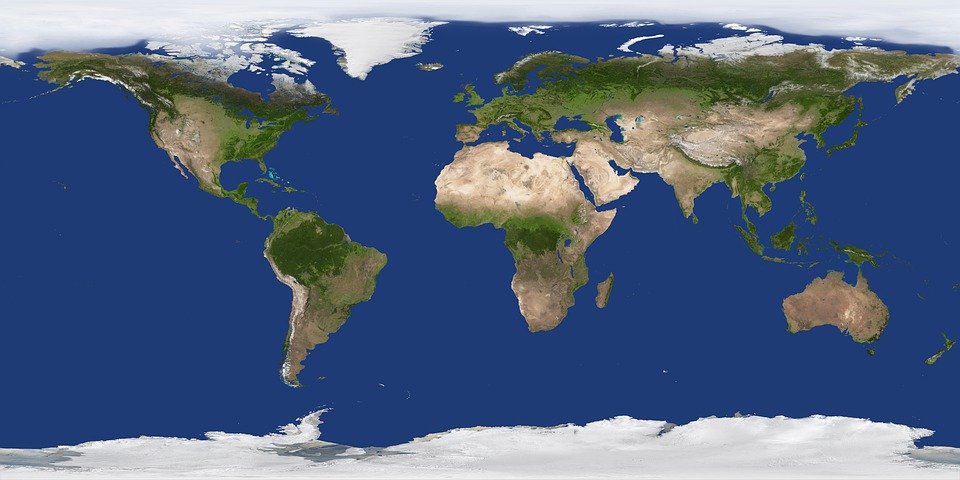 Slika 1: Kelvimax, Pixabay